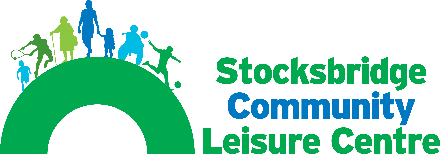 Birthday Party Booking Form        (Our Parties are available on Saturday and Sunday)INFLATABLE RULESALL under 8’s MUST be accompanied by an Adult.Accompanying Adults to swim alongside while child on inflatable. Non/Weak swimmers MUST dismount at the ‘non swimmer’ sign.EVERYONE will be swim tested prior to session starting.Parents and Toddlers to remain in shallow water.Enter 1 or 2 at a timeKeep distance. NO – Swimming underneathDiving from sidesClimbing back on, once fallen off.Pushing or hanging on.    EXIT FEET FIRST   MAXIMUM WEIGHT RESTRICTION – 70KG/11 STONE.Data ProtectionAll information supplied is stored in accordance with the General Data Protection Act and will only be used for the purpose of managing your Birthday Party application, as well as supplying you with information that will feel will be of benefit to you.We will not pass your details onto any third party, but we may make you aware of offers from our corporate sponsors from time to time.  Please tick here if you are happy for us to contact you with information or offers, not directly related to the Birthday Party applied for on this form ⃝ For further details of our Privacy Policy, please refer to our web site - www.stocksbridgeclc.co.uk1. What Date/s are you interested in? Please specify 1st, 2nd & 3rd choice 2. What type of party would you like to book?2. What type of party would you like to book?Small Pool Party with mats & floats (Max in pool is 30 Children/Adults)Big Pool Party with mats and floats (Max in pool is 30 Children/Adults)Big pool party with the ‘Double Trouble’ inflatable *Children over 8 years only, max in pool is 30 Children/Adults Trampolining      (Limited to Ages 5+ and 10 places)Football PartyGames Party Games & Bouncy Castle PartyBouncy Castle Party 3. Your child’s name4. How old will they be on their birthday?5. Would you like to book the party room? (Room limited to 16 Children)6. Would you like Party food to be provided?7. How many children will be invited, including your own child (Max 30)8. Your name9. Your address10. Your email address11. Contact Number12.  Please let us know how you heard                about our Parties(The following REVISED POOL RATIOS using CIMSPA and HSE guidelines) will operate wef 1st Feb 2020 SMALL POOL1 ADULT only may supervise A MAXIMUM of;UP TO TWO CHILDREN UNDERS 4 YRS PROVIDING THEY ARE WEARING SWIMMING AIDS (ARMBANDS &/OR OTHER SWIMMING AID AND  ONE CHILD between 4 yrs – 7 yrs.2 ADULTS may supervise A MAXIMUM of;UP TO FOUR CHILDREN UNDERS 4 YRS PROVIDING THEY ARE WEARING SWIMMING AIDS (ARMBANDS &/OR OTHER SWIMMING AID AND  TWO CHILDREN between 4 yrs – 7 yrs.MAIN POOL1 ADULT only may supervise A MAXIMUM of;ONE CHILD UNDERS 4 YRS PROVIDING THEY ARE WEARING SWIMMING AIDS (ARMBANDS &/OR OTHER SWIMMING AID AND  ONE CHILD between 4 yrs – 7 yrs.2 ADULTS may supervise A MAXIMUM of;UP TO TWO CHILDREN UNDERS 4 YRS PROVIDING THEY ARE WEARING SWIMMING AIDS (ARMBANDS &/OR OTHER SWIMMING AID AND  TWO CHILDREN between 4 yrs – 7 yrs. The wearing of aids is compulsory (The following REVISED POOL RATIOS using CIMSPA and HSE guidelines) will operate wef 1st Feb 2020 SMALL POOL1 ADULT only may supervise A MAXIMUM of;UP TO TWO CHILDREN UNDERS 4 YRS PROVIDING THEY ARE WEARING SWIMMING AIDS (ARMBANDS &/OR OTHER SWIMMING AID AND  ONE CHILD between 4 yrs – 7 yrs.2 ADULTS may supervise A MAXIMUM of;UP TO FOUR CHILDREN UNDERS 4 YRS PROVIDING THEY ARE WEARING SWIMMING AIDS (ARMBANDS &/OR OTHER SWIMMING AID AND  TWO CHILDREN between 4 yrs – 7 yrs.MAIN POOL1 ADULT only may supervise A MAXIMUM of;ONE CHILD UNDERS 4 YRS PROVIDING THEY ARE WEARING SWIMMING AIDS (ARMBANDS &/OR OTHER SWIMMING AID AND  ONE CHILD between 4 yrs – 7 yrs.2 ADULTS may supervise A MAXIMUM of;UP TO TWO CHILDREN UNDERS 4 YRS PROVIDING THEY ARE WEARING SWIMMING AIDS (ARMBANDS &/OR OTHER SWIMMING AID AND  TWO CHILDREN between 4 yrs – 7 yrs. The wearing of aids is compulsory Party Times and DaysParty Times and DaysParty Times and DaysDry SideSaturday 11:00 am – 11:45 amSaturday 11:00 am – 11:45 amDry SideSunday   11:00 am – 11:45 amSunday   11:00 am – 11:45 amPool SideMain PoolMain PoolPool SideSaturday2:00 pm – 2:45 pmPool SideSmall PoolSmall PoolPool SideSaturday 3:15 pm – 4.00 pmPool SideSunday12:00 pm – 12:45 pmFor office use onlyFor office use onlyTotal Price£25% deposit to be paid within 7 days of booking£